BOEKENVERKOOPSchooljaar 2021-2022Tessenderlo, juni 2021Beste ouder(s) en leerlingen Zoals elk jaar organiseert de Standaard Boekhandel een boekenverkoop op onze campus. Om deze dag vlot te laten verlopen, zetten we hieronder even alles op een rijtje:Op de website van onze school, www.campusmax.be, kan je vanaf 1 juli de boekenlijst terugvinden voor het volgende schooljaar. 
De boekenverkoop voor Campus MAX STEM gaat door op dinsdag 31 augustus in de eetzaal van Campus MAX College (Stationsstraat 125, 3980 Tessenderlo) volgens de uurregeling in bijlage. Respecteer deze uren om lange wachtrijen te voorkomen. Verder kan je in bijlage ook een circulatieplan voor die dag terugvinden.
Je betaalt de boeken rechtstreeks aan de Standaard Boekhandel tijdens de boekenverkoop. Op de boekenlijst kan je het richtbedrag terugvinden. Gelieve te betalen met Bancontact.
Indien je de dag van de boekenverkoop toch niet aanwezig kan zijn, kan je de boeken ook zelf bestellen in een verkooppunt van de Standaard Boekhandel aan de hand van de boekenlijst die je op onze website kan terugvinden. Online bestellen is niet mogelijk.
Breng de dag van de boekenverkoop zeker de boekenlijst en een grote tas/rugzak mee. 


Mocht je nog vragen hebben, dan kan je steeds terecht op het secretariaat van onze school.We wensen je alvast een prettige vakantie toe.Met vriendelijke groetenTeam Campus MAX STEMBijlage: uurregeling boekenverkoop
UURREGELING BOEKENVERKOOP 2de en 3de GRAAD 2021-2022Dinsdag 31 augustus 2021Afhalen boeken 3de jaar en 4de jaar:Afhalen boeken 5de jaar en 6de jaar:
Afhalen boeken leerlingen OV4: op dinsdag 31 augustus om 14:15u: voor alle OV4-klassen (2de + 3de graad). 
De boeken voor de leerlingen van 7BSO en 7DCPT moeten niet afgehaald worden in augustus. Dit wordt geregeld tijdens de eerste lessen in september.LOCATIE: de boekenverkoop zal doorgaan in de eetzaal van Campus MAX College, Stationsstraat 125.
Bijlage: circulatieplan boekenverkoop (Campus MAX College, Stationsstraat 125, 3980 Tessenderlo)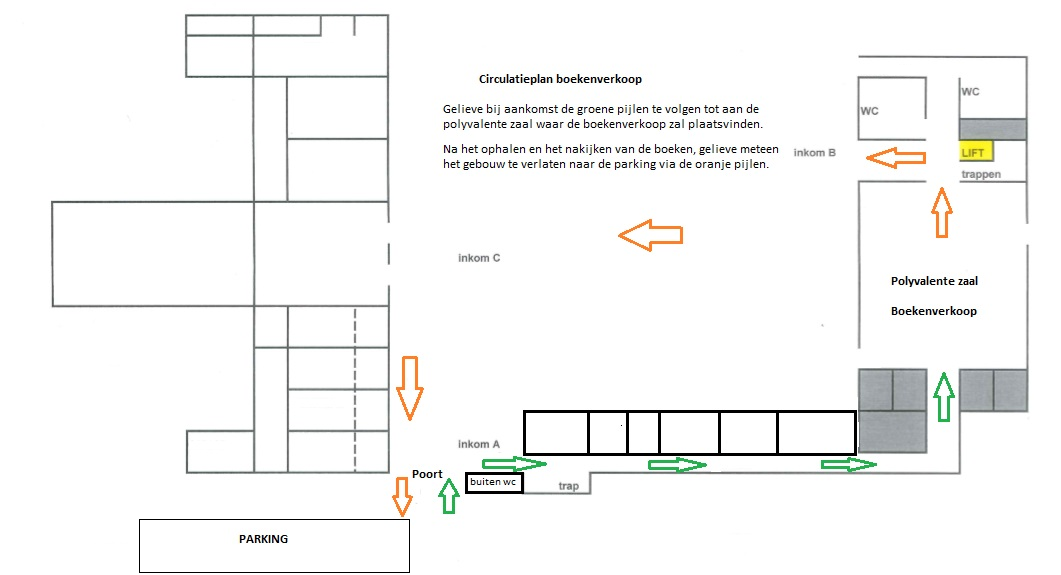 3de jaar3de jaar4de jaar4de jaarKlasUurKlasUurTechnologische wetenschappen08:30Grafische media (GM)10:00Biotechnieken08:40Elektromechanica (EM)10:10Grafische technieken08:50Elektrotechnieken (ET)10:20Elektromechanische technieken09:00Mechanische technieken (MT)10:30Hout09:15Industriële wetenschappen (IW)10:45Mechanica09:15Hout (HB): geen boeken aankopenHout (HB): geen boeken aankopenElektriciteit09:30Basismechanica (BM): geen boeken aankopenBasismechanica (BM): geen boeken aankopenPrintmedia09:40Drukken en voorbereiden (DV): geen boeken aankopenDrukken en voorbereiden (DV): geen boeken aankopen5de jaar5de jaar6de jaar6de jaarKlasUurKlasUurPrintmedia (PM)11:15Printmedia (PM)12:45Multimedia (MM)11:15Multimedia (MM)12:45Elektromechanica (EM)11:30Elektromechanica (EM)13:00Autotechnieken (AT)11:30Autotechnieken (AT)13:00Industriële wetenschappen (IW)11:45Industriële wetenschappen (IW)13:15Elektrische installatietechnieken (EIT)11:45Elektrische installatietechnieken (EIT)13:15Mechanische vormgevingstechnieken (MVT)12:00Mechanische vormgevingstechnieken (MVT)13:15Elektromechanische technieken duaal (DEMT)12:00Elektromechanische technieken duaal (DEMT)13:30Auto (AU)12:15Auto (AU)13:30Houtbewerking (HB)12:15Houtbewerking (HB)13:30Lassen-constructie (LC)12:30Lassen-constructie (LC)13:45Drukken en afwerken (DA)12:30Drukken en afwerken (DA)13:45Lassen-constructie duaal (DLC)12:30Lassen-constructie duaal (DLC)13:45